Vicaría para NiñosArzobispado de Buenos Aireswww.vicarianiños.org.ar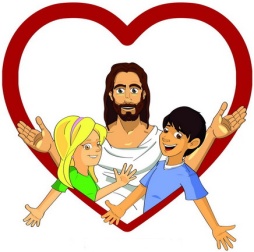 Ascensión del SeñorCiclo A“queremos estar junto a Dios,para estar cerca de todos”PRIMERA LECTURALo vieron elevarseLectura de los Hechos de los apóstoles     1, 1-11     En mi primer Libro, querido Teófilo, me referí a todo lo que hizo y enseñó Jesús, desde el comienzo, hasta el día en que subió al cielo, después de haber dado, por medio del Espíritu Santo, sus últimas instrucciones a los Apóstoles que había elegido.      Después de su Pasión, Jesús se manifestó a ellos dándoles numerosas pruebas de que vivía, y durante cuarenta días se le apareció y les habló del Reino de Dios.      En una ocasión, mientras estaba comiendo con ellos, les recomendó que no se alejaran de Jerusalén y esperaran la promesa del Padre: «La promesa, les dijo, que yo les he anunciado. Porque Juan bautizó con agua, pero ustedes serán bautizados en el Espíritu Santo, dentro de pocos días.»      Los que estaban reunidos le preguntaron: «Señor, ¿es ahora cuando vas a restaurar el reino de Israel?»      El les respondió: «No les corresponde a ustedes conocer el tiempo y el momento que el Padre ha establecido con su propia autoridad. Pero recibirán la fuerza del Espíritu Santo que descenderá sobre ustedes, y serán mis testigos en Jerusalén, en toda Judea y Samaría, y hasta los confines de la tierra.»      Dicho esto, los Apóstoles lo vieron elevarse, y una nube lo ocultó de la vista de ellos. Como permanecían con la mirada puesta en el cielo mientras Jesús subía, se les aparecieron dos hombres vestidos de blanco, que les dijeron: «Hombres de Galilea, ¿por qué siguen mirando al cielo? Este Jesús que les ha sido quitado y fue elevado al cielo, vendrá de la misma manera que lo han visto partir.»     Palabra de Dios.SALMO		 Sal 46, 2-3. 6-9
R. El Señor asciende entre aclamaciones.
O bien:
Aleluia.
Aplaudan, todos los pueblos, 
aclamen al Señor con gritos de alegría;
porque el Señor, el Altísimo, es temible, 
es el soberano de toda la tierra. R.

El Señor asciende entre aclamaciones, 
asciende al sonido de trompetas. 
Canten, canten a nuestro Dios, 
canten, canten a nuestro Rey. R.

El Señor es el Rey de toda la tierra, 
cántenle un hermoso himno. 
El Señor reina sobre las naciones 
el Señor se sienta en su trono sagrado. R.ALELUIA    Mt 28, 19a. 20bAleluia.
Dice el Señor:
Vayan, y hagan que todos los pueblos sean mis discípulos.
Yo estaré siempre con ustedes hasta el fin del mundo. 
Aleluia.EVANGELIOMientras los bendecía, fue llevado al cielo+ Evangelio de nuestro Señor Jesucristo según san Mateo         28, 16-20     Después de la resurrección del Señor, los once discípulos fueron a Galilea, a la montaña donde Jesús los había citado. Al verlo, se postraron delante de Él; sin embargo, algunos todavía dudaron.     Acercándose, Jesús les dijo: «Yo he recibido todo poder en el cielo y en la tierra. Vayan, y hagan que todos los pueblos sean mis discípulos, bautizándolos en el nombre del Padre y del Hijo y del Espíritu Santo, y enseñándoles a cumplir todo lo que yo les he mandado. Y yo estaré siempre con ustedes hasta el fin del mundo.»       Palabra del Señor.APORTES PARA LA CELEBRACIÓN“queremos estar junto a Dios,para estar cerca de todos”INTRODUCCIÓNEl crecimiento de los chicos en el sentido de Cristo no se limita a transmitirle sólo conocimientos de su vida y de sus obras, sino que equivale a introducirlos en una experiencia relacional con su Persona, en el corazón mismo del anuncio cristiano. El chico se encuentra con el misterio de Cristo como persona: hombre y Dios, y como presencia que trasciende la historia; por eso, la invitación a su conocimiento no puede ser como la de cualquier otro personaje de la historia. Jesucristo es una persona a encontrar y amar hoy, en el misterio de su presencia en el mundo. “Hay que presentar el misterio de Cristo en su totalidad: la persona de Cristo verdadero Dios y verdadero hombre que vivió en Palestina pero pre-existente al mundo y actualmente vivo, resucitado, centro de la historia” A.M. Agnard. Los hechos del evangelio se remiten a las experiencias y a las relaciones en las que está presente con su yo humano y divino. Por eso es importante que a través de los aspectos exteriores de los episodios, que ayudan a interesar al chico y conmoverlo, se llegue a intuir el interior de Jesucristo. Es indispensable captar sus sentimientos, sus deseos, sus esperanzas ante las distintas situaciones de la vida, los motivos de su obrar en los que no esconde su humanidad. En esto apelaremos a la imaginación, elemento propio de la edad infantil, como recurso pedagógico. Desde esta experiencia humana hay que ayudar a los chicos a encontrarse con Jesús que crece en el amor al Padre, en el servicio a los hombres hasta la gran experiencia pascual de la muerte y resurrección. Sin embargo, la presentación de Jesucristo no estaría completa si se mantiene ausente el aspecto glorioso de su persona. Esta dimensión no se puede restringir sólo a su realidad corporal, pero permite intuir la nueva relación de presencia que Cristo Resucitado mantiene con todos los hombres de todos los tiempos. La Resurrección no es un retorno a la vida de antes, sino la entrada que coloca a Jesús para siempre al lado el Padre. El chico en general no es iniciado en este aspecto de la persona de Jesús, quizás porque se lo considera difícil de comunicar y de comprender, pero sin embargo, sin la imagen gloriosa de Cristo, se corre el riesgo de historizar su persona y privarla de la contemporaneidad. Insistir en el hecho de que está junto a nosotros sin integrar esta verdad de su presencia simultánea junto al Padre sería incompleto y falso.RECURSOProponemos realizar el juego de las diferencias.Les pedimos a los chicos que presten mucha atención a cada una de las palabras de la Palabra de Dios.Buscamos de la lectura de los Hechos la frase más importante y hacemos lo mismo con el Evangelio: “Y yo estaré siempre con ustedes hasta el fin del mundo”, “Los Apóstoles lo vieron elevarse, y una nube lo ocultó de la vista de ellos”. (Si los chicos no recuerdan tratamos de reconstruir cada uno de los textos con sus detalles).¿Cuáles son las diferencias entre los textos? Jesús dice que estará para siempre pero se va. ¿Alguna de las dos lecturas está equivocada? ¿Cuál es la correcta? ¿Le preguntamos al padre para que nos ayude a comprender?...SUGERENCIAS PARA LA PREDICACIÓN+ Dialogar y recordar con los chicos lo que pensaban hace un rato.+ Si no se va, no puede estar para siempre. ¿Cómo se explica? Nosotros no podemos estar en varios lugares al mismo tiempo. Pero Dios puede. Sabemos que Dios está en todas partes, siempre. Su amor y su bondad nunca nos abandonan. El creó todo, y lo mantiene, y conserva.+ Jesús vuelve junto al Padre, para poder estar siempre con nosotros.+ Ya no estará físicamente, pero enviará su Espíritu a sus discípulos, el mismo Espíritu que lo movió a Él a decir lo que dijo y a hacer lo que hizo.+ Ya no es a Él a quien vemos, pero vemos a sus discípulos, y los deja con su bendición y con su Espíritu para que lo den a conocer a todos.+ Ahora nos toca a nosotros. Estar muy cerca de Dios, por la palabra, por la oración y el amor, dejando que su Espíritu esté en nosotros para estar cerca de nuestros hermanos como estaba Jesús cuando vivía en la tierra. Es nuestra misión, comunicar y compartir con todos, esta gran alegría.ORACIÓN COLECTADios todopoderoso,
al reafirmar, en este día, nuestra fe
en la Ascensión de tu Hijo Jesucristo,
concédenos que también nosotros
podamos vivir espiritualmente en el cielo.
Él, que vive y reina contigo en la unidad del Espíritu Santo,
y es Dios, por los siglos de los siglos.ORACIÓN SOBRE LAS OFRENDAS:Padre bueno,te ofrecemos nuestros corazones para que tu fuerza y tu amor nos ayuden a estar muy cercade todos nuestros hermanos.Por Jesucristo, nuestro Señor.ORACIÓN DESPUÉS DE LA COMUNIÓNTe damos gracias Señor, porque Jesucristo ya ascendió al cielo,también nosotros aspiramos a participarde la gloria eterna.Él que vive y reina por los siglos de los siglos.